５年生　CAN-DOリスト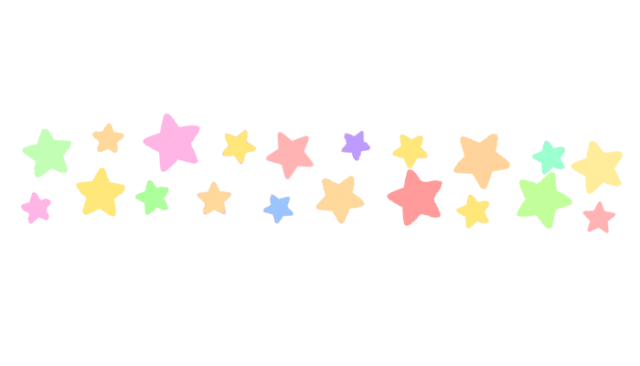 ６年生　CAN-DOリスト聞く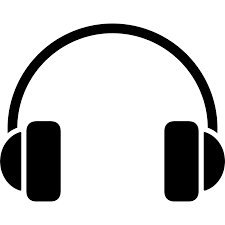 読む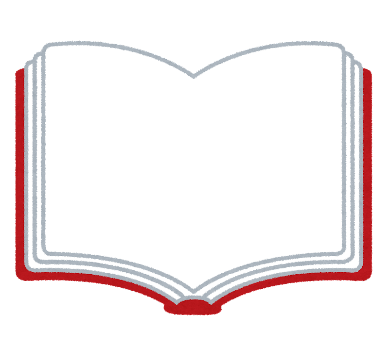 話す話す書く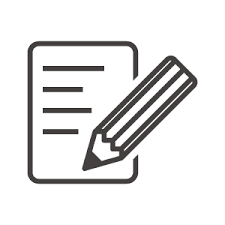 聞く読むやり取り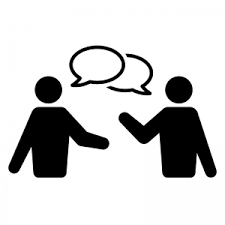 発表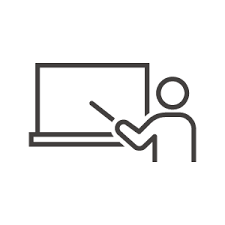 書く身近なものを題材にした短い内容の英文を聞いて、キーワードを聞き取ることができる。アルファベットを読むことができる。自分のことについて伝えたり、簡単な質問をしたり質問に答えたりして、英語で会話をすることができる。自分のことについて習った表現を用いてスピーチにして、伝わりやすさを考えて発表することができる。アルファベットの大文字と小文字を正しく書くことができる。伝えたい語句や表現を選んで書き写すことができる。聞く読む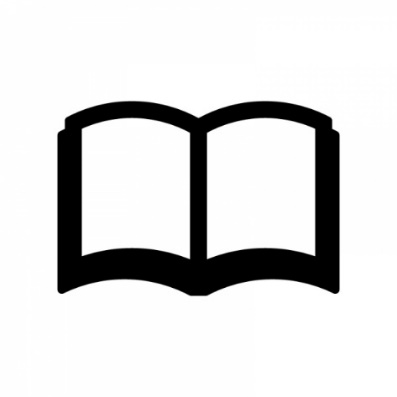 話す話す書く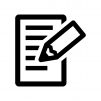 聞く読むやり取り発表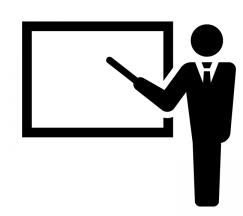 書く身近なものについて伝え合うやり取りを聞いて、おおまかな内容を理解できる。身近なものの単語を見て意味が理解できる。自分のことや思い出などについて、自分の考えや気持ちなどを伝えたり簡単な質問をしたり、質問に答えたりして、英語で会話を続けることができる。自分のことや思い出などについて、習った表現を用いてスピーチにして、伝わりやすさを考えた上で自分の考えや気持ちなどを話すことができる。自分のことや思い出などについて、伝えたい事柄を例文を参考に習った語句や表現を使って書くことができる。